Картотека математических задач в стихахдля детей 5-6 лет.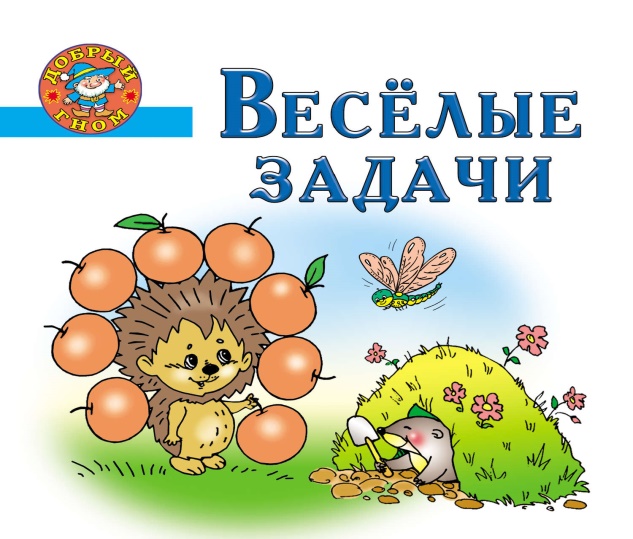 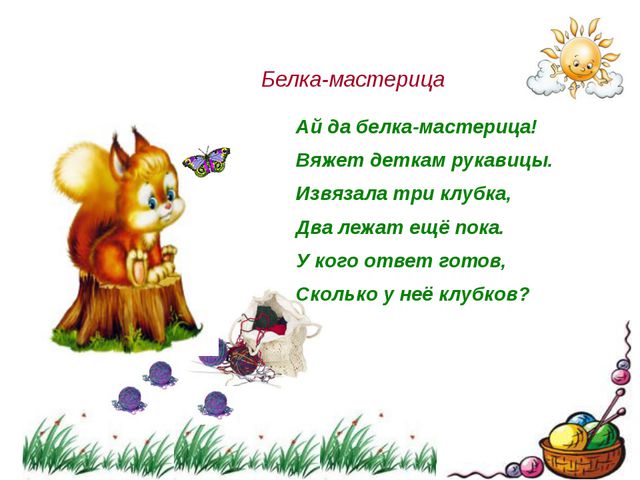 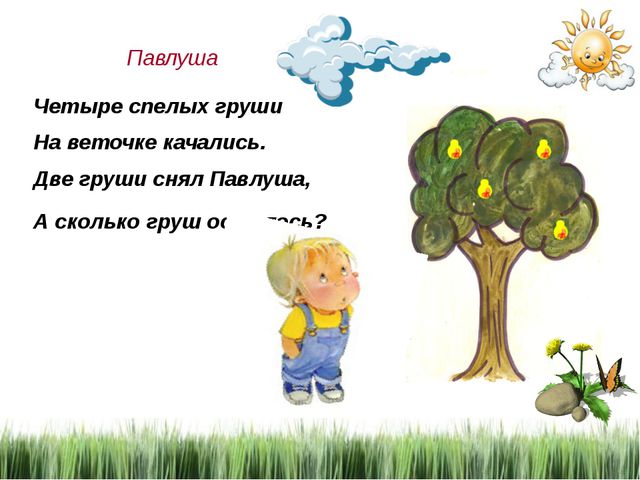 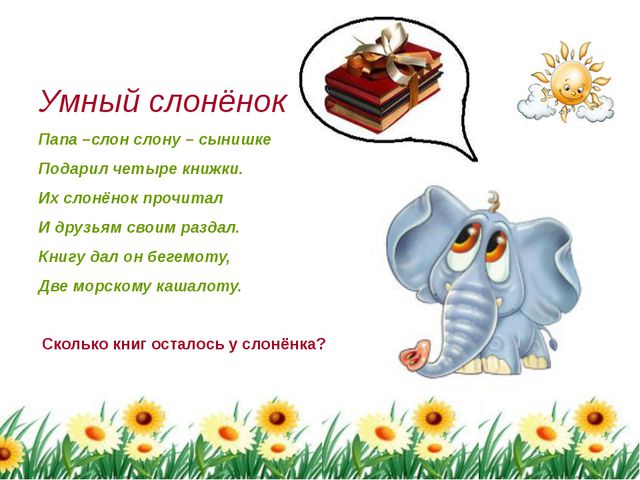 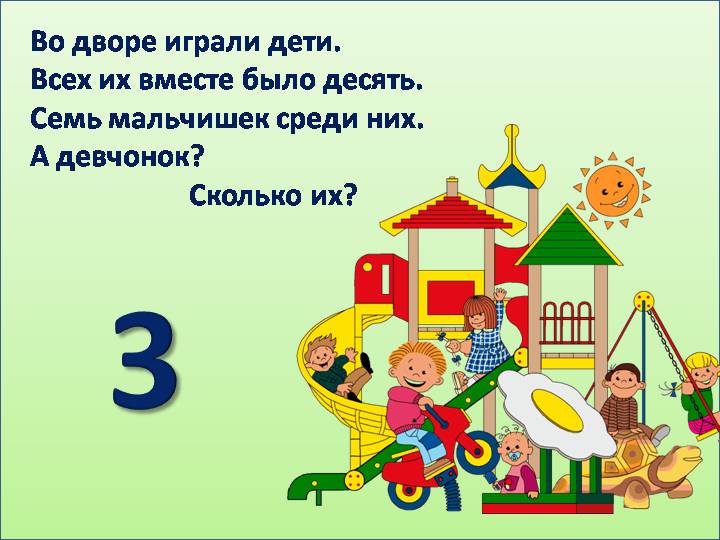 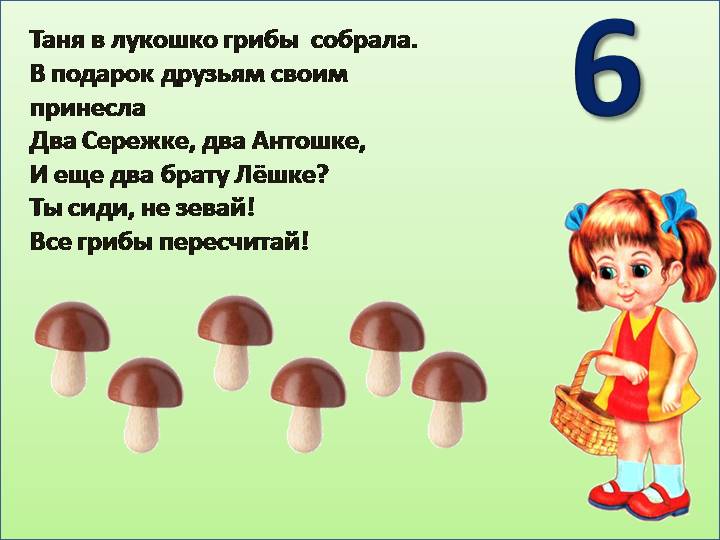 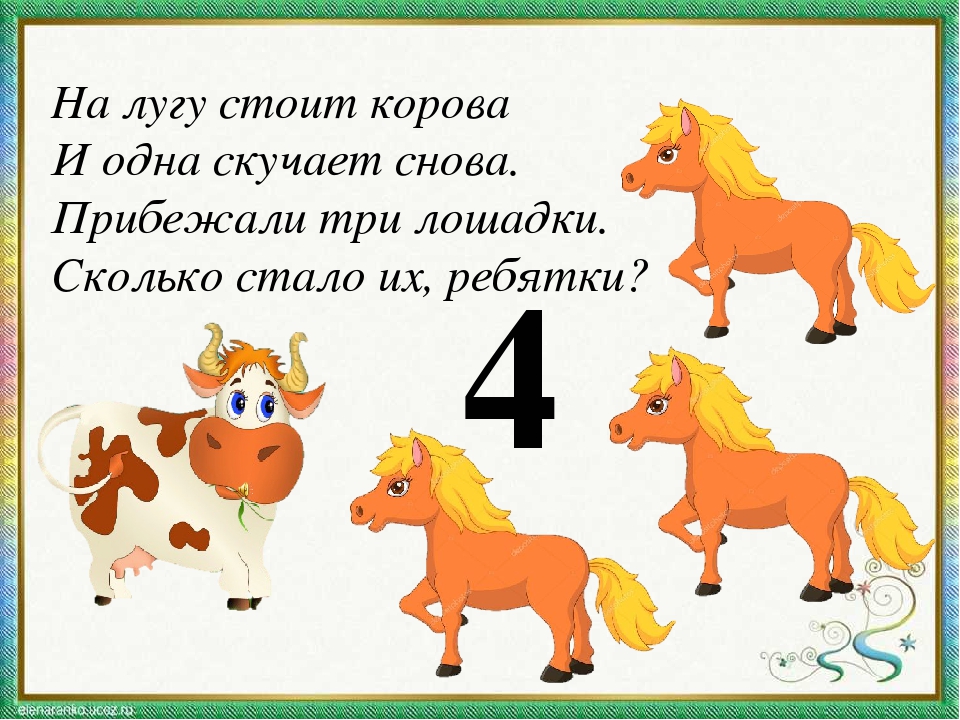 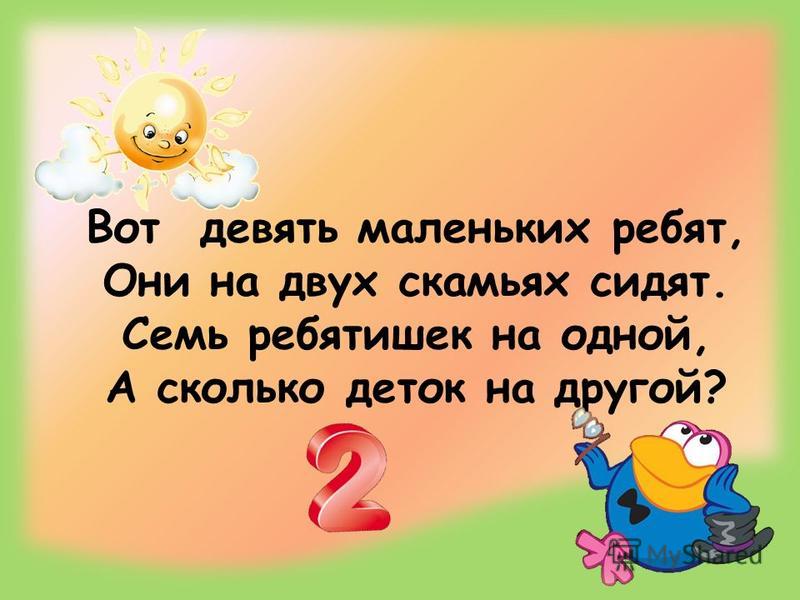 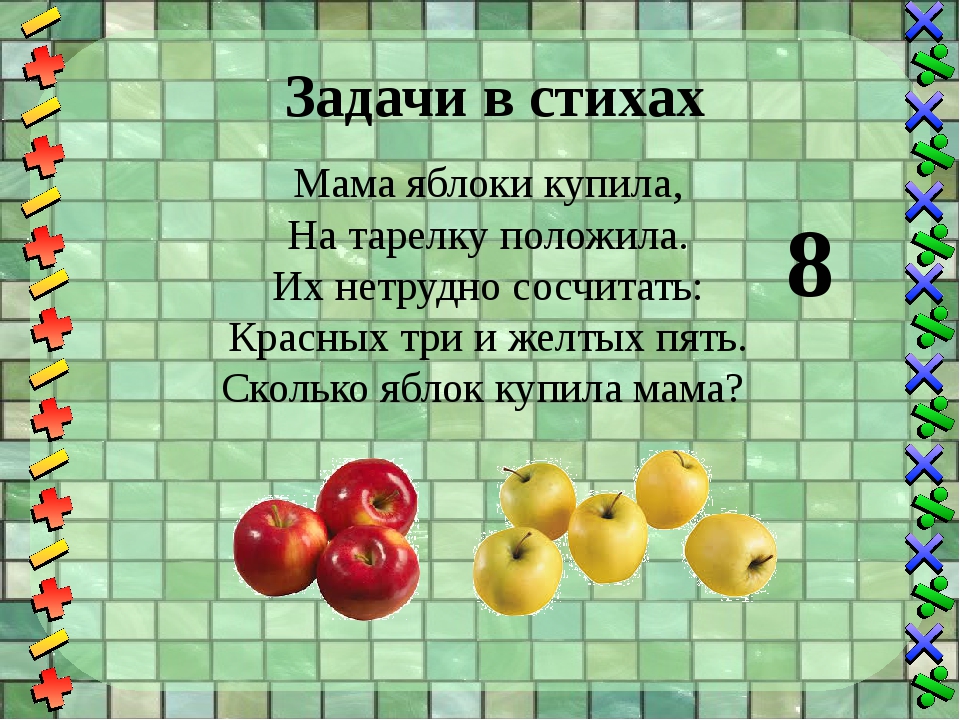 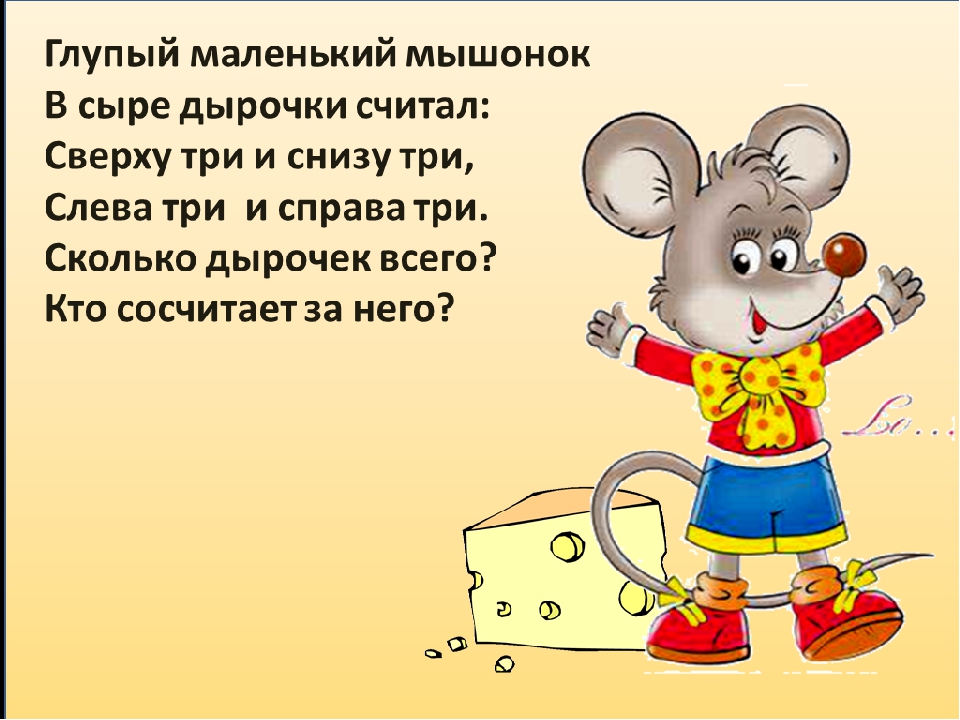 